BRK.000.3.2023UCHWAŁA nr 11/2023Senatu Akademii Sztuk Pięknychw Warszawiez dnia 28 lutego 2023 r.w sprawie: zmiany Regulaminu zasad i kryteriów przyjęć na studia w Akademii Sztuk Pięknych w Warszawie na rok akademicki 2023/2024 – przyjętego Uchwałą nr 17/2022 Senatu Akademii Sztuk Pięknych w Warszawie z dn. 28 czerwca 2022 r. z późn. zm.Na podstawie art. 70 ust. 1, art. 28 ust. 10 ustawy z dnia 20 lipca 2018 r. – Prawo o szkolnictwie wyższym i nauce (t.j. Dz.U. 2022, poz. 574 z późn. zm.) oraz § 13 ust. 2 pkt 9) Statutu Akademii Sztuk Pięknych w Warszawie Senat Akademii Sztuk Pięknych w Warszawie:§ 1.W związku z utworzeniem od roku akademickiego 2023/2024 kierunków studiów o profilu ogólnoakademickim w dziedzinie sztuki w dyscyplinie sztuki plastyczne i konserwacja dzieł sztuki prowadzonych na Wydziale Wzornictwa Akademii Sztuk Pięknych w Warszawie (Zarządzeniem Rektora nr 8/2023 Akademii Sztuk Pięknych w Warszawie z dn. 15 lutego 2023 r.):- na studiach I stopnia – projektowanie produktu, przestrzeni, przekazu;- na studiach I stopnia – projektowanie ubioru i jego konteksty;- na studiach II stopnia – projektowanie i badania;do Regulaminu zasad i kryteriów przyjęć na studia w Akademii Sztuk Pięknych w Warszawie na rok akademicki 2023/2024 (przyjętego Uchwałą nr 17/2022 Senatu Akademii Sztuk Pięknych w Warszawie z dn. 28 czerwca 2022 r. z późn. zm.) wprowadza się następujące zmiany:Rozdział IV pkt II 23 otrzymuje brzmienie:23. Uczelniana Komisja Rekrutacyjna ma prawo ustalić i opublikować, na stronie internetowej Uczelni poświęconej rekrutacji, listę lektur wymaganych podczas autoprezentacji. Publikacja przedmiotowej listy następuje nie później niż w ostatnim dniu lutego 2023 r., z wyjątkiem kierunku Projektowanie ubioru i jego konteksty, dla którego ustala się odrębny termin, tj. najpóźniej 15 marca 2023 r. Rozdz. X pt. Zasady rekrutacji na kierunek wzornictwo otrzymuje następujące brzmienie:ROZDZIAŁ X ZASADY REKRUTACJI NA KIERUNKI PROWADZONE PRZEZ WYDZIAŁ WZORNICTWAUczelniana Komisja Rekrutacyjna na Wydziale Wzornictwa przeprowadza rekrutację na następujące kierunki studiów:- Projektowanie produktu, przestrzeni, przekazu - stacjonarne studia pierwszego stopnia;- Projektowanie ubioru i jego konteksty - stacjonarne studia pierwszego stopnia;- Projektowanie i badania - stacjonarne studia drugiego stopnia. Kierunek Projektowanie produktu, przestrzeni, przekazu - stacjonarne studia pierwszego stopnia.Rekrutacja na stacjonarne studia pierwszego stopnia w kierunku Projektowanie, Produktu, przekaz, przestrzeń jest dwuetapowa i ma na celu sprawdzenie umiejętności i predyspozycji kandydata w zakresie projektowania, sztuki i teorii.Kandydat przystępując do rekrutacji zobowiązany jest do wykonania następujących czynności:Stworzenie portfolio cyfrowego będącego jednym plikiem PDF, o wielkość nieprzekraczającej 25 MB, zawierającym dokumentację nie mniej niż 10 i nie więcej niż 15 fizycznie wykonanych prac:Część projektowa:1 do 2 planszy przedstawiających odpowiedź na temat projektowy określony w osobnym dokumencie publikowanym przez Uczelnianą Komisję Rekrutacyjną najpóźniej na 6 tygodni przed datą rozpoczęcia rejestracji w Internetowej Rejestracji Kandydata.rysunek produktu - technika: długopis, flamaster lub ołówek:1 plansza z zakomponowanymi rysunkami 5 przedmiotów codziennego użytku1 plansza ilustrująca przedmiot codziennego użytku wraz z przedstawieniem budowy i zasady działania (konstrukcja, elementy obudowy, otwieranie, rozstrzelenie itp.)Część artystyczna (plastyczna):3 lub więcej rysunków studium postaci (ujęcie pełnej sylwetki w różnych pozach),  wykonanych ołówkiem, węglem, tuszem-lawowanym lub w technikach mieszanych.  1 lub więcej planszy z zakomponowanymi 5-10 szkicami związanymi z obserwacją natury: postać, martwa natura itp.2 lub więcej prac malarskich– temat dowolny, związany z obserwacją natury, wykonanych dowolną techniką malarską.Dorobek własny dokumentacja prac innych projektowych i artystycznych pokazujących dotychczasowy dorobek kandydata.  W przypadku wątpliwości co do autorstwa prac, Uczelniana Komisja Rekrutacyjna zastrzega sobie prawo do konieczności dostarczenia przez Kandydata oryginałów prac zawartych w portfolio cyfrowym. Uiszczenie opłaty rekrutacyjnej, o której mowa w pkt II.8. w Rozdziale IV.Rejestracja w systemie IRK, o której mowa w pkt II.11. w Rozdziale IV. Dostarczenia dokumentów, o której mowa w pkt II. w Rozdziale I.Etapy postępowania rekrutacyjnegoI etap – ocena portfolio cyfrowego przez komisjęII etap – Egzaminy:Egzamin 1 - rozmowa kwalifikacyjna przeprowadzona w trybie online za pośrednictwem aplikacji Google Meet połączona z przeglądem portfolio (15 minut )
Rozmowa dotycząca dotychczasowego dorobku kandydata, motywacji do zdawania na studia, obowiązkowego tematu projektowego do portfolio i ogólnej orientacji w zagadnieniach społecznych i kulturalnych.
Przebieg rozmowy:Przedstawienie się kandydataOmówienie projektu wykonanego na zadany temat do portfolio cyfrowegoOdpowiedź na pytanie dotyczące zaprezentowanego projektu, wykonanego na zadany temat do portfolio cyfrowegoOdpowiedź na jedno z dwóch wylosowanych przez siebie pytań na temat społeczeństwa i kultury. Losowanie odbywa się poprzez wybranie przez Kandydata dwóch numerów odpowiadających numerom z listy pytań przygotowanych przez Komisję. Egzamin 2 - wielozadaniowy egzamin praktyczny sprawdzający umiejętności dostrzegania analizowania i rozwiązywania problemów projektowych i artystycznych.
Zakres egzaminu może obejmować:odpowiedź na postawiony problem projektowy w postaci rysunków, opisów i makiety wykonanej z dostarczonych materiałówwykonanie zadań z zakresu wyobraźni przestrzennej i rysunku produktustudium rysunkowe lub malarskie modela, martwej natury lub praca z wyobraźni w podstawowych technikach: ołówek, grafit, kredki, flamastry, farby plakatowe akrylowe, tempery itp. interpretację przestrzenną zadanego tematu w dostarczonym materiale. Egzamin 2 odbywa się jednego dnia, a łączny czas na wykonanie wszystkich zadań to 8 godzin. Lista narzędzi (takich jak nożyki, kleje, itp.) niezbędnych podczas egzaminu praktycznego, zostanie opublikowana w systemie Akademus niezwłocznie po kwalifikacji do II etapu rekrutacji. Punktacja za poszczególne części egzaminu.Przy ocenie etapu I Uczelniana Komisja Rekrutacyjna stosuje skalę punktową  w przedziale od 0 do 10. Do drugiego etapu egzaminu przystępują tylko ci  kandydaci, których prace zostały ocenione na minimum 6 punktów. Ocena etapu II:Egzamin 1 – przy ocenie rozmowy kwalifikacyjnej połączonej z omówieniem portfolio cyfrowego Uczelniana Komisja Rekrutacyjna stosuje skalę punktową w przedziale od 0 do 50. 
Ocenie podlegają:Myślenie projektowe (20 punktów)Orientacja w zagadnieniach społecznych i kulturalnych (20 punktów)Umiejętności komunikacyjne (10 punktów)Egzamin 2 - przy ocenie egzaminu praktycznego Uczelniana Komisja Rekrutacyjna stosuje skalę punktową w przedziale od 0 do 50. 
Ocenie podlegają:Predyspozycje projektowe (30 punktów)rozumienie treści zadańumiejętność odpowiedzi na postawiony problem projektowyumiejętność uczenia się rozumienie tworzywa i jego naturalnych cechumiejętności przekazu treści w formie graficznejsprawność manualnaumiejętność gospodarowania czasemwyobraźnia umiejętności rysunkowezainteresowanie wzornictwem i technikąrozumienie rzutów i aksonometriiwrażliwości na światło, kolor i fakturęPredyspozycje artystyczne (20 punktów)rozumienie treści zadańrozumienie tworzywa i jego naturalnych cechwarsztat rysunkowy lub malarskiumiejętność gospodarowania czasemwyobraźniawrażliwości na światło, kolor i fakturęumiejętność komponowania na płaszczyźnie i w przestrzenizdolność do odczuwania: pionu i poziomu, bryły i płaszczyzny, kontrastu, wielkości i kształtu, ekspresji formy i warstwy  znaczeniowej;Uzyskanie zera („0”) punktów z którejkolwiek części egzaminu lub nieprzystąpienie do którejkolwiek części egzaminu skutkuje wykluczeniem kandydata z postępowania kwalifikacyjnego. Takiej osobie nie jest przyznawana lokata na liście rankingowej. Kwalifikacja na I rok studiówPo pełnym procesie rekrutacyjnym tworzona jest lista rankingowa uwzględniająca wszystkich kandydatów, którzy byli dopuszczeni do II etapu rekrutacji.Podstawę do ustalenia miejsca kandydata na liście rankingowej stanowi suma punktów uzyskanych za II etap rekrutacji.W przypadku osiągnięcia przez kandydatów tej samej sumy punktów, o ich miejscu na liście rankingowej decyduje liczba punktów osiągniętych na Egzaminie 2- praktycznym. W przypadku gdy liczba punktów nadal będzie taka sama, kandydaci uzyskują tę samą lokatę, a osoba następna otrzyma lokatę z pominięciem kolejnych numerów zgodnych z ilością osób, którym przyznano lokaty ex aequo.Minimum kwalifikujące na I rok studiów wynosi 50 pkt.  Kierunek Projektowanie ubioru i jego konteksty – stacjonarne studia pierwszego stopnia.Dokumenty osobowe kandydata powinny być złożone w białej, kartonowej i wyraźnie podpisanej imieniem i nazwiskiem teczce (biurowej) mieszczącej format A4. Etapy postępowania rekrutacyjnego:I etap – złożenie teczki z samodzielnie wykonanymi przez kandydata pracami plastycznymi i projektowymi oraz portfolio elektroniczne, stanowiące jej cyfrowe odzwierciedlenie. Teczka powinna zawierać: Prace plastyczne - nie mniej niż 10 i nie więcej niż 15prac:- Prace malarskie – temat dowolny (związany z obserwacją natury: postać, martwa natura, pejzaż etc.) Wykonane dowolną techniką malarską (farba akrylowa, olejna, tempera, akwarela, ect.) Format prac nie mniejszy niż 29,7 cm x 21 cm i nie większy niż 100 cm x 70 cm),- Prace rysunkowe – temat dowolny w tym nie mniej niż 5 rysunków studium modela w formacie 100 cm x 70 cm, (ujęcie pełnej postaci w różnych pozach). Wykonane ołówkiem, węglem, tuszem-lawowany, lub w technikach mieszanych. Format prac nie mniejszy niż 29,7 cm x 21 cm i nie większy niż 100 cm x 70 cm)- 1 plansza z dziesięcioma (10) szybkimi szkicami modela (ujęcie pełnej postaci);Oceniane będą:- świadomość proporcji ciała rysowanej postaci, uchwycenie konstrukcji 25%- oddanie charakteru i gestu ciała modela 25%- użycie w rysunku zróżnicowanej skali walorowej (modelunek brył) 25%- umiejętność zróżnicowania materii 25%W teczce nie należy umieszczać prac wykonywanych węglem. obowiązkowy temat projektowy – według zasad określonych w osobnym dokumencie, publikowanym przez Uczelnianą Komisję Rekrutacyjną w drugim tygodniu kwietnia przed ostatecznym terminem składania teczek. opcjonalnie można złożyć do 3 (trzech) plansz w formacie 100 cm x 70 cm 
z dokumentacją prac projektowych, fotografiami, szkicami itp. pokazującymi dotychczasowy dorobek kandydata. W katalogu należy umieścić listę prac i oświadczenie, że kandydat jest ich autorem (w formacie .doc, .txt lub .rtf) oraz reprodukcje prac w formacie .jpg, wymiar dłuższego boku 1000 pikseli. Wszyscy kandydaci muszą odebrać teczkę po zakończeniu przeglądu w wyznaczonym terminie. II etap – egzamin praktyczny:Część artystyczna:- rysunek i kolor– czas 4 godziny - studium modela, szybkie szkice w kolorze. Tradycyjne narzędzia: ołówek, grafit, kredki, markery, akwarele, farby plakatowe, tempery. Egzamin dostarcza informacji o umiejętności obserwowania, komponowania na płaszczyźnie, wrażliwości na przestrzeń, światło i fakturę. Egzamin sprawdza umiejętności obserwacji, kompozycji rysunku, rejestracji modela w szybkim szkicu w kolorze, sprawność manualną, umiejętności gospodarowania czasem;- rzeźba – czas 4 godziny - interpretacja przestrzenna tematu (tekst, myśl, stan, zdarzenie). Kandydaci pracują w dostarczonym materiale. Nie ocenia się warsztatu rzeźbiarskiego, ale zdolność do odczuwania: pionu i poziomu, bryły i płaszczyzny, kontrastu, wielkości i kształtu, ekspresji formy i warstwy znaczeniowej;Część projektowa:- projektowanie – czas 8 godzin. Polega na odpowiedzi na postawiony problem projektowy. Rozwiązanie zadania przybiera najczęściej formę rysunków, kolaży,  Egzamin sprawdza: umiejętności dostrzegania, analizowania i rozwiązywania problemów, rozumienie tworzywa i jego naturalnych cech, umiejętności przekazu treści w formie graficznej, sprawność manualną i umiejętność gospodarowania czasem. Po wykonaniu zadania kandydaci przystępują do obrony ustnej przed komisją egzaminacyjną. III etap – autoprezentacja: sprawdza predyspozycje kandydata do wykonywania zawodu projektanta: inteligencję ogólną, ciekawość poznawczą, motywacje, umiejętności poprawnego rozumowania oraz wyrażania swoich myśli, zainteresowanie problemami kultury, sztuki i cywilizacji. W trakcie rozmowy kandydat może otrzymać pytania dotyczące zakresu lektur opublikowanych przez Uczelnianą Komisję Rekrutacyjną na stronie poświęconej rekrutacji. Publikacja przedmiotowej listy następuje nie później niż 15 marca 2023r. Autoprezentacja na kierunku Projektowanie ubioru i jego konteksty może odbyć się w języku angielskim.Warunkiem realizacji studiów na kierunku Projektowanie ubioru i jego konteksty jest znajomość języka angielskiego na poziomie minimum B2. Kandydaci, realizujący obowiązkowy temat w zakresie projektowania ubioru, składają również dokumenty potwierdzające znajomość języka na poziomie B2. Mogą to być, między innymi:
- certyfikat FCE lub inny certyfikat potwierdzający znajomość języka na wymaganym poziomie,
lub
- matura z języka angielskiego zdana na poziomie rozszerzonym w części ustnej lub pisemnej.Punktacja za poszczególne części egzaminu:Przy ocenie etapu I Uczelniana Komisja Rekrutacyjna stosuje skalę punktową w przedziale od 0 do 10. Do drugiego etapu egzaminu przystępują tylko ci kandydaci, których prace zostały ocenione na minimum 6 punktów.Przy ocenie etapu II Uczelniana Komisja Rekrutacyjna stosuje skalę punktową w przedziale od 0 do 105.Ocenie podlega każda część egzaminu praktycznego:rysunek i kolor – przedział punktowy: od 0 do 25rzeźba – przedział punktowy: od 0 do 25projektowanie – przedział punktowy: od 0 do55Uzyskanie zera („0”) punktów z którejkolwiek części egzaminu praktycznego lub nieprzystąpienie do którejkolwiek części egzaminu praktycznego skutkuje wykluczeniem kandydata z postępowania kwalifikacyjnego. Takiej osobie nie jest przyznawana lokata na liście rankingowej.Do etapu autoprezentacji dopuszczone są osoby, które uzyskały minimum 50 za II etap egzaminów (część praktyczną)Przy ocenie autoprezentacji stosuje się skalę punktową w przedziale od 0 do 30.Otrzymanie „0” (zera) punktów z autoprezentacji lub nieprzystąpienie do autoprezentacji jest równoznaczne z nieklasyfikowaniem kandydata i wykluczeniem go z postępowania rekrutacyjnego. Osoba, która nie przystąpiła do egzaminu zostaje wykluczona z postępowania rekrutacyjnego oraz nie jest jej przyznawana lokata na liście rankingowej.Po pełnym procesie rekrutacyjnym tworzona jest lista rankingowa, uwzględniająca wszystkich kandydatów, którzy byli dopuszczeni do etapu autoprezentacji.  Podstawę do ustalenia miejsca kandydata na liście rankingowej stanowi suma punktów uzyskanych za II i III etap rekrutacji, tj. za egzamin praktyczny i autoprezentację. W przypadku osiągnięcia przez kandydatów tej samej sumy punktów, o ich miejscu na liście rankingowej decyduje liczba punktów osiągniętych na egzaminie praktycznym, a w przypadku gdy nadal liczba punktów będzie taka sama, lokaty przyznaje się wg punktacji osiągniętej przez kandydata w poszczególnych częściach egzaminu praktycznego, uwzględniając następujący ranking zadań, wchodzących w jego skład:ProjektowanieRysunek RzeźbaMinimum kwalifikujące na I rok studiów wynosi 80 pkt. 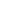 Kierunek Projektowanie i badania - stacjonarne studia drugiego stopnia.O przyjęcie na stacjonarne studia drugiegostopnia na kierunku Projektowanie i badania mogą ubiegać się absolwenci studiów pierwszego lub drugiego stopnia:- kierunku wzornictwa (specjalizacje m.in. projektowanie produktu, komunikacja wizualna);- kierunków zawierających kształcenie plastyczne i projektowe (m.in. architektura);- innych kierunków, którzy pomyślnie przeszli postępowanie kwalifikacyjne na I rok studiów magisterskich, oceniające dorobek artystyczny i predyspozycje kandydatów.Postępowanie rekrutacyjne polega na:złożeniu przez kandydata podania o przyjęcie na studia wraz z życiorysem zawodowym i dorobkiem (portfolio), dyplomu ukończenia studiów pierwszego stopnia lub studiów magisterskich, indeksu lub suplementu do dyplomu oraz ewentualnych innych dokumentów potwierdzających zdobycie innych kwalifikacji, oraz opracowaniu obowiązkowego tematu projektowego, o którym mowa w ust. 3 tiret 4; etap ten kończy się dopuszczeniem lub niedopuszczeniem kandydata do dalszego postępowania rekrutacyjnego;autoprezentacji dotyczącej portfolio, wykształcenia, ewentualnej pracy zawodowej, motywacji, zainteresowań.Kandydaci na studia drugiego stopnia, poza dokumentacją wskazaną w rozdziale III pkt. II, zobowiązani są złożyć we właściwym dziekanacie: 
–indeks/suplement,
– życiorys zawodowo – akademicki (C.V.),– portfolio w formie wydruku i na nośniku cyfrowym, opracowanie obowiązkowego tematu projektowego – według zasad określonych w osobnym dokumencie, publikowanym przez Uczelnianą Komisję Rekrutacyjną nie później niż dwa miesiące przed ostatecznym terminem składania dokumentów,
– posiadane certyfikaty językowe.Komisja na podstawie dostarczonego portfolio i dokumentów dopuszcza kandydatów do autoprezentacji. Maksymalna liczba punktów, jaką można uzyskać za portfolio wynosi 60. Uczelniana Komisja Rekrutacyjna ustala minimum punktowe dopuszczające do autoprezentacji.Autoprezentacja odbędzie się w terminie, wyznaczonym przez Uczelnianą Komisję Rekrutacyjną. Maksymalna liczba punktów, jaką można uzyskać za autoprezentację wynosi 40.W postępowaniu kwalifikacyjnym można uzyskać maksymalnie 100 punktów. O przyjęciu na studia magisterskie decyduje liczba zdobytych punktów, jednak nie mniej niż 60 pkt. Lista rankingowa sporządzana jest na podstawie sumy punktów uzyskanych przez kandydata w ocenie portfolio i autoprezentacji.Rozdział XVI Termin rozpoczęcia i zakończenia rekrutacji otrzymuje następujące brzmienie:ROZDZIAŁ XVITERMINY ROZPOCZĘCIA I ZAKOŃCZENIA REKRUTACJI Terminy rozpoczęcia i zakończenia rekrutacji,w tym prowadzonej w drodze elektronicznej,na poszczególnych kierunkach studiów,w roku akademickim 2023/2024* dokładne określenie terminów możliwe będzie po ustaleniu przerwy międzysemestralnej w roku akademickim 2023/2024§ 2.Ujednolicony tekst Regulaminu zasad i kryteriów przyjęć na studia w Akademii Sztuk Pięknych w Warszawie na rok akademicki 2023/2024 jest załącznikiem nr 1 do niniejszej uchwały.§ 3.Uchwała wchodzi w życie z dniem podjęcia.PrzewodniczącySenatu ASP w Warszawie						Rektor prof. Błażej Ostoja LniskiKierunekRozpoczęcie rekrutacjiZakończenie rekrutacjiZakończenie rekrutacjiStudia stacjonarneStudia pierwszego stopnia oraz jednolite studia magisterskieStudia stacjonarneStudia pierwszego stopnia oraz jednolite studia magisterskieStudia stacjonarneStudia pierwszego stopnia oraz jednolite studia magisterskieStudia stacjonarneStudia pierwszego stopnia oraz jednolite studia magisterskieMalarstwo08-05-2023 r.najpóźniej do 14-07-2023 r.najpóźniej do 14-07-2023 r.Malarstwo01-09-2023 r. - nabór uzupełniającynajpóźniej do 26-09-2023 r. - nabór uzupełniającynajpóźniej do 26-09-2023 r. - nabór uzupełniającyRzeźba08-05-2023 r.najpóźniej do 14-07-2023 r.najpóźniej do 14-07-2023 r.Rzeźba01-09-2023 r. - nabór uzupełniającynajpóźniej do 26-09-2023 r. - nabór uzupełniającynajpóźniej do 26-09-2023 r. - nabór uzupełniającyGrafika08-05-2023 r.najpóźniej do 14-07-2023 r.najpóźniej do 14-07-2023 r.Architektura Wnętrz08-05-2023 r.najpóźniej do 14-07-2023 r.najpóźniej do 14-07-2023 r.Architektura Wnętrz01-09-2023 r. - nabór uzupełniającynajpóźniej do 22-09-2023 r. - nabór uzupełniającynajpóźniej do 22-09-2023 r. - nabór uzupełniającyKonserwacjai Restauracja Dzieł Sztuki08-05-2023 r. najpóźniej do 14-07-2023 r.najpóźniej do 14-07-2023 r.Konserwacjai Restauracja Dzieł Sztuki01-09-2023 r. - nabór uzupełniającynajpóźniej do 22-09-2023 r. - nabór uzupełniającynajpóźniej do 22-09-2023 r. - nabór uzupełniającyProjektowanie produktu, przestrzeni, przekazu08-05-2023 r.najpóźniej do 14-07-2023 r.najpóźniej do 14-07-2023 r.Projektowanie ubioru i jego konteksty08-05-2023 r.najpóźniej do 14-07-2023 r.najpóźniej do 14-07-2023 r.Sztuka Mediów08-05-2023 r.najpóźniej do 14-07-2023 r.najpóźniej do 14-07-2023 r.Scenografia08-05-2023 r.najpóźniej do 14-07-2023 r.najpóźniej do 14-07-2023 r.Badania artystyczne08-05-2023 r.najpóźniej do 14-07-2023 r.najpóźniej do 14-07-2023 r.Studia stacjonarneStudia drugiego stopniaStudia stacjonarneStudia drugiego stopniaStudia stacjonarneStudia drugiego stopniaStudia stacjonarneStudia drugiego stopniaArchitektura Wnętrz05-06-2023 r.najpóźniej do 11-07-2023 r.najpóźniej do 11-07-2023 r.Architektura Wnętrz01-09-2023 r. - nabór uzupełniającynajpóźniej do 22-09-2023 r. - nabór uzupełniającynajpóźniej do 22-09-2023 r. - nabór uzupełniającyProjektowanie i badania01-09-2023 r.najpóźniej do 22-09-2023 r.najpóźniej do 22-09-2023 r.Sztuka Mediów01-09-2023 r.najpóźniej do 29-09-2023 r.najpóźniej do 29-09-2023 r.Badania artystyczne19-06-2023 r.najpóźniej do 14-07-2023 r.najpóźniej do 14-07-2023 r.Badania artystyczne01-09-2023 r. - nabór uzupełniającynajpóźniej do 22-09-2023 r. nabór uzupełniającynajpóźniej do 22-09-2023 r. nabór uzupełniającyStudia niestacjonarneStudia pierwszego stopniaStudia niestacjonarneStudia pierwszego stopniaStudia niestacjonarneStudia pierwszego stopniaStudia niestacjonarneStudia pierwszego stopniaGrafika03-07-2023 r.03-07-2023 r.najpóźniej do 21-07-2023 r.Grafika01-09-2023 r. - nabór uzupełniający01-09-2023 r. - nabór uzupełniającynajpóźniej do 22-09-2023 r. - nabór uzupełniającyArchitektura Wnętrz03-07-2023 r.03-07-2023 r.najpóźniej do 14-07-2023 r.Architektura Wnętrz01-09-2023 r. - nabór uzupełniający01-09-2023 r. - nabór uzupełniającynajpóźniej do 29-09-2023 r. - nabór uzupełniającySztuka Mediów03-07-2023 r.03-07-2023 r.najpóźniej do 14-07-2023 r.Sztuka Mediów01-09-2023 r. - nabór uzupełniający01-09-2023 r. - nabór uzupełniającynajpóźniej do 29-09-2023 r. - nabór uzupełniającyStudia niestacjonarneStudia drugiego stopniaStudia niestacjonarneStudia drugiego stopniaStudia niestacjonarneStudia drugiego stopniaStudia niestacjonarneStudia drugiego stopniaGrafika01-09-2023 r. (wieczorowe)najpóźniej do 22-09-2023 r. (wieczorowe)najpóźniej do 22-09-2023 r. (wieczorowe)Grafika07-09-2023 r. (zaoczne)najpóźniej do 27-09-2023 r. (zaoczne)najpóźniej do 27-09-2023 r. (zaoczne)Grafika01-02-2024 r. (wieczorowe)– nabór od semestru letniego*najpóźniej do 20-02-2024 r. (wieczorowe) – nabór od semestru letniego*najpóźniej do 20-02-2024 r. (wieczorowe) – nabór od semestru letniego*Architektura Wnętrz03-07-2023 r.najpóźniej do 14-07-2023 r.najpóźniej do 14-07-2023 r.Architektura Wnętrz01-09-2023 r. - nabór uzupełniającynajpóźniej do 29-09-2023 r. - nabór uzupełniającynajpóźniej do 29-09-2023 r. - nabór uzupełniającyArchitektura Wnętrz01-02-2024 r. - nabór od semestru letniego*najpóźniej do 20-02-2024 r. - nabór od semestru letniego*najpóźniej do 20-02-2024 r. - nabór od semestru letniego*Sztuka Mediów03-07-2023 r.najpóźniej do 21-07-2023 r.najpóźniej do 21-07-2023 r.Sztuka Mediów01-09-2023 r. - nabór uzupełniającynajpóźniej do 29-09-2023 r. - nabór uzupełniającynajpóźniej do 29-09-2023 r. - nabór uzupełniający